Clothes pin dragonfliesSupplies:2 Pipe cleanersClothespin2 googly eyesPaintGlueDirections:Start by having the kids paint stripes on their clothespinsPut dots of glue on the front and stick on the googly eyesTwist pipe cleaners to form wings and glue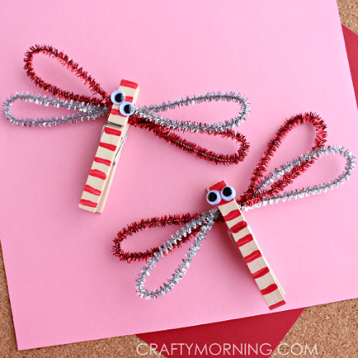 